Information Required for Quotes:Lifting Spreader Bars and Beams1.  How many are required?2.  What is the maximum weigh of the object(s) being lifted?3.  How long is the spreader bar?4.  Are there multiple lifting positions on the bar? If so, how many and distance between them?5.  Is the spreader bar for use with chain or straps?6.  What is the overall length and height between lifting points on the object?7.  What is the maximum height from ground to top of bull ring where crane attaches?8.  How will the spreader bar attach to the crane wire rope?9.  What is the delivery location of the spreader bar?10.  Color of safety yellow?11.  Are there any other requirements?12.  Send a drawing or simple hand sketch if available13.  Send a drawing or simple hand sketch of the object being lifted if available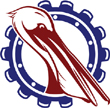 PACIFIC MARINE & INDUSTRIAL®P.O. Box 70520, Richmond, California, United States 94807-0520510-233-2310 ◊ info@PacificMarine.net ◊ www.PacificMarine.net